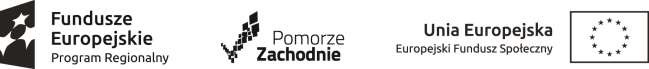 FORMULARZ ZGŁOSZENIOWYProjektu ,,Kwalifikacyjna perspektywa”realizowanego przez Fundację Polskiej Akademii Nauk na podstawie Umowy nr RPZP.08.06.00-32-K048/17-00 zawartej z Województwem Zachodniopomorskim – Wojewódzkim Urzędem Pracy w Szczecinie w ramach Regionalnego Programu Operacyjnego Województwa Zachodniopomorskiego 2014-2020 współfinansowanego ze środków Europejskiego Funduszu Społecznego, w ramach działania 8.6 Wsparcie szkół i placówek prowadzących kształcenie zawodowe oraz uczniów uczestniczących w kształceniu zawodowym i osób dorosłych uczestniczących w pozaszkolnych formach kształcenia zawodowego.PROSZĘ UZUPEŁNIĆ CZYTELNIE DRUKOWANYMI LITERAMIJa, niżej podpisany/-a oświadczam, że:Zgłaszam chęć udziału w Projekcie współfinansowanym ze środków w Unii Europejskiej w ramach Regionalnego Programu Operacyjnego Województwa Zachodniopomorskiego na lata 2014 - 2020Zostałem/-am poinformowany/-a, że projekt ,, Kwalifikacyjna perspektywa” jest współfinansowany ze środków Unii Europejskiej w ramach Regionalnego Programu Operacyjnego Województwa Zachodniopomorskiego na lata 2014 - 2020Wyrażam zgodę na udział w postępowaniu rekrutacyjnym. Akceptuję fakt, że złożenie przeze mnieformularza zgłoszeniowego nie jest równoznaczne z zakwalifikowaniem do Projektu.Oświadczam, iż zapoznałem/-am się z Regulaminem w/w Projektu i zgodnie z wymogami jestem uprawniony/-a do uczestnictwa w nim.Zostałem/am poinformowany/a, że zajęcia mogą odbywać się w innej miejscowości niż moje miejsce zamieszkania.Deklaruję uczestnictwo w badaniach ankietowych oraz ewaluacyjnych na potrzeby  Projektu.Zostałem/am poinformowany/a o możliwości odmowy podania danych wrażliwych.Uprzedzony/a o odpowiedzialności cywilnej (wynikającej z kodeksu Cywilnego) za składanie oświadczeń niezgodnych z prawdą, niniejszym oświadczam, że informacje są zgodne ze stanem faktycznym i prawnym.Wyrażam zgodę na przetwarzanie danych osobowych przez Organizatora projektu: Fundację Polskiej Akademii Nauk, Plac Litewski 2, 20-080 Lublin, na potrzeby rekrutacji.…..………………………………………	……………………………………………………………/MIEJSCOWOŚĆ I DATA	CZYTELNY PODPIS UCZESTNIKA PROJEKTUZAŁĄCZNIK NR 1OŚWIADCZENIE UCZESTNIKA PROJEKTUW związku z przystąpieniem do projektu pn. „Kwalifikacyjna perspektywa” ,oświadczam, że przyjmuję do wiadomości, iż:administratorem moich danych osobowych jest Zarząd Województwa Zachodniopomorskiego pełniący funkcję Instytucji Zarządzającej dla Regionalnego Programu Operacyjnego Województwa Zachodniopomorskiego 2014-2020;podstawę prawną przetwarzania moich danych osobowych stanowi art. 23 ust. 1 pkt 2 lub art. 27 ust. 2 pkt 2 ustawy z dnia 29 sierpnia 1997 r. o ochronie danych osobowych (Dz. U. z 2015 r. poz. 2135 ze zm.) – dane osobowe są niezbędne dla realizacji Regionalnego Programu Operacyjnego Województwa Zachodniopomorskiego 2014-2020 na podstawie:w odniesieniu do zbioru Projekty RPO WZ 2014-2020:rozporządzenia 1303/2013;rozporządzenia nr 1304/2013;ustawy z dnia 11 lipca 2014 r. o zasadach realizacji programów w zakresie polityki spójności finansowanych w perspektywie finansowej 2014–2020;w odniesieniu do zbioru centralny system teleinformatyczny wspierający realizację programów operacyjnych:rozporządzenia nr 1303/2013;rozporządzenia nr 1304/2013;ustawy z dnia 11 lipca 2014 r. o zasadach realizacji programów w zakresie polityki spójności finansowanych w perspektywie finansowej 2014–2020;rozporządzenia Wykonawczego Komisji (UE) Nr 1011/2014 z dnia 22 września 2014r. ustanawiające szczegółowe przepisy wykonawcze do rozporządzenia Parlamentu Europejskiego i Rady (UE) nr 1303/2013 w odniesieniu do wzorów służących do przekazywania Komisji określonych informacji oraz szczegółowe przepisy dotyczące wymiany informacji między beneficjentami a instytucjami zarządzającymi, certyfikującymi, audytowymi i pośredniczącymi;moje dane osobowe będą przetwarzane wyłącznie w celu realizacji projektu pn. „Kwalifikacyjna perspektywa”, w szczególności potwierdzenia kwalifikowalności wydatków, monitoringu, ewaluacji, kontroli, audytu i sprawozdawczości oraz działań informacyjno-promocyjnych w ramach Regionalnego Programu Operacyjnego Województwa Zachodniopomorskiego 2014-2020 (RPO WZ 2014-2020);moje dane osobowe zostały powierzone do przetwarzania Instytucji Pośredniczącej – Wojewódzki Urząd Pracy, ul. Mickiewicza 41, 70-383 Szczecin, beneficjentowi realizującemu projekt – Fundacji Polskiej Akademii Nauk, Plac Litewski 2, 20-080 Lublin oraz podmiotom, które na zlecenie beneficjenta uczestniczą w realizacji projektu.moje dane osobowe mogą zostać przekazane podmiotom realizującym badania ewaluacyjne na zlecenie Powierzającego1, Instytucji Pośredniczącej lub beneficjenta; moje dane osobowe mogązostać również powierzone specjalistycznym firmom, realizującym na zlecenie Powierzającego, Instytucji Pośredniczącej oraz beneficjenta kontrole i audyt w ramach RPO WZ 2014-2020;1 Powierzający oznacza Zarząd Województwa Zachodniopomorskiego, który jako administrator danych osobowych powierzył Instytucji Pośredniczącej w drodze odrębnego Porozumienia w sprawie powierzenia Instytucji Pośredniczącej przetwarzania danych osobowych w związku z realizacją Regionalnego Programu Operacyjnego Województwa Zachodniopomorskiego 2014-2020 przetwarzanie danych osobowych ze zbiorów: (1) Projekty RPO WZ 2014-2020, (2) Centralny system teleinformatyczny wspierający realizację programów operacyjnych.podanie danych jest dobrowolne, aczkolwiek odmowa ich podania jest równoznaczna z brakiem możliwości udzielenia wsparcia w ramach projektu;w ciągu 4 tygodni po zakończeniu udziału w projekcie udostępnię dane dot. mojego statusu na rynku pracy oraz informacje nt. udziału w kształceniu lub szkoleniu oraz uzyskania kwalifikacji lub nabycia kompetencji;w ciągu trzech miesięcy po zakończeniu udziału w projekcie udostępnię dane dot. mojego statusu na rynku pracy;mam prawo dostępu do treści swoich danych i ich poprawiania.…..………………………………………	……………………………………………Miejscowość i data	Czytelny podpis uczestnika projektuZAŁĄCZNIK NR 2 - DEKLARACJA UCZESTNICTWA W PROJEKCIEJa niżej podpisany/a (imię i nazwisko):..................................................................................................................................................................... PESEL:………………………………………………………………………………………………………………………..deklaruję chęć uczestnictwa we wszystkich zaproponowanych mi formach wsparcia w ramach projektu:„Kwalifikacyjna perspektywa” realizowanego przez Fundację Polskiej Akademii Nauk w ramach Regionalnego Programu Operacyjnego Województwa Zachodniopomorskiego na lata 2014- 2020.Oświadczam, że:Zapoznałem/łam się z Regulaminem Uczestnictwa w projekcie „Kwalifikacyjna perspektywa”i akceptuję jego postanowienia i zobowiązuję się do ich przestrzegania.Jestem osobą w wieku powyżej 18 roku życiaZamieszkuję na terenie województwa zachodniopomorskiego.Zostałem/-am poinformowany/-a, że Projekt „Kwalifikacyjna perspektywa” jest współfinansowany ze środków Unii Europejskiej w ramach Regionalnego Programu Operacyjnego Województwa Zachodniopomorskiego na lata 2014 – 2020.Oświadczam, iż	spełniam kryteria kwalifikowalności uprawniające mnie do udziału w ww. projekcie.Wyrażam zgodę na przetwarzanie moich danych osobowych zawartych w niniejszym formularzu przez Fundację Polskiej Akademii Nauk w celach rekrutacji do projektu i realizacji zaplanowanych działań.Uprzedzona/ny o odpowiedzialności cywilnej (wynikającej z Kodeksu Cywilnego) za składanie oświadczeń niezgodnych z prawdą, niniejszym oświadczam, że wszystkie informacje podane w formularzu zgłoszeniowym oraz innych oświadczeniach i dokumentach stanowiących integralną cześć dokumentacji aplikacyjnej odpowiadają stanowi faktycznemu i są zgodne ze stanem faktycznym i prawnym.…..………………………………………	……………………………………………………………MIEJSCOWOŚĆ I DATA	CZYTELNY PODPIS UCZESTNIKALp.Dane osoby zgłaszającej swój udział w ProjekcieDane uczestnika projektuDane uczestnika projektu1Imię:Dane uczestnika projektu2Nazwisko:Dane uczestnika projektu3Płeć (proszę zakreślić właściwe poprzez postawienie znaku „X” przy wybranej odpowiedzi):□  Kobieta	□  MężczyznaDane uczestnika projektu4PESEL:Dane uczestnika projektu5Wykształcenie (proszę zakreślić właściwe poprzez postawienie znaku „X” przy wybranej odpowiedzi):Brak - brak formalnego wykształcenia- ISCED 0Podstawowe - kształcenie ukończone poziomie szkoły podstawowej - ISCED 1Gimnazjalne - kształcenie ukończone poziomie szkoły gimnazjalnejISCED 2Ponad gimnazjalne - kształcenie ukończone na poziomie szkoły średniej  lub zasadniczej szkoły zawodowej – ISCED  3Policealne - kształcenie ukończone poziomie wyższym niż kształcenie na poziomie szkoły średniej, które jednocześnie nie jest wykształceniem wyższym - ISCED 4Wyższe - kształcenie ukończone na poziomie studiów krótkiego cyklu, studiów wyższych licencjackich, magisterskich, doktoranckich - ISCED 56Status na rynku pracy: (proszę zakreślić właściwe poprzez postawienie znaku „X” przy wybranej odpowiedzi):Oświadczam, że jestem osobą:bezrobotną*Osoby bezrobotne to osoby pozostające bez pracy, gotowe do podjęcia pracy 
i aktywnie poszukujące zatrudnienia. Definicja ta uwzględnia: osoby zarejestrowane jako bezrobotne w urzędzie pracy, osoby bezrobotne niepozostające w rejestrach urzędów pracy.W tym:bezrobotną zarejestrowaną w urzędzie pracybezrobotną niezarejestrowaną w urzędzie pracy - nie pracuję i nie jestem zarejestrowany(a) w urzędzie pracy, ale poszukuję pracy i jestem gotowy(a) do jej podjęciadługotrwale bezrobotną** (nie zarejestrowaną w MUP/PUP)** Definicja pojęcia „długotrwale bezrobotny" różni się w zależności od wieku: młodzież (<25 lat)–osoby bezrobotne nieprzerwanie przez okres ponad 6 miesięcy (>6 miesięcy).Dorośli (25 lat lub więcej) – osoby bezrobotne nieprzerwanie przez okres  ponad 12 miesięcy (>12 miesięcy).bierną zawodowo - tzn. nie pracuję, nie jestem zarejestrowany(a) w urzędzie pracy i nie poszukuję pracy.osoba pracująca:w administracji rządowejw administracji samorządowejosoba pracująca w mikro-, małym lub średnim przedsiębiorstwiew organizacji pozarządowejdziałalność na własny rachunekw dużym przedsiębiorstwieinnewykonywany zawód:instruktor praktycznej nauki zawodunauczyciel kształcenia ogólnegonauczyciel wychowania przedszkolnegonauczyciel kształcenia zawodowegopracownik instytucji systemu ochrony zdrowiakluczowy pracownik instytucji pomocy i integracji społecznejpracownik instytucji rynku pracypracownik instytucji szkolnictwa wyższegopracownik instytucji systemu wspierania rodziny i pieczy zastępczejpracownik ośrodka wsparcia ekonomii społecznejpracownik poradni psychologiczno-pedagogicznejrolnikinnyStatus na rynku pracy: (proszę zakreślić właściwe poprzez postawienie znaku „X” przy wybranej odpowiedzi):Oświadczam, że jestem osobą:bezrobotną*Osoby bezrobotne to osoby pozostające bez pracy, gotowe do podjęcia pracy 
i aktywnie poszukujące zatrudnienia. Definicja ta uwzględnia: osoby zarejestrowane jako bezrobotne w urzędzie pracy, osoby bezrobotne niepozostające w rejestrach urzędów pracy.W tym:bezrobotną zarejestrowaną w urzędzie pracybezrobotną niezarejestrowaną w urzędzie pracy - nie pracuję i nie jestem zarejestrowany(a) w urzędzie pracy, ale poszukuję pracy i jestem gotowy(a) do jej podjęciadługotrwale bezrobotną** (nie zarejestrowaną w MUP/PUP)** Definicja pojęcia „długotrwale bezrobotny" różni się w zależności od wieku: młodzież (<25 lat)–osoby bezrobotne nieprzerwanie przez okres ponad 6 miesięcy (>6 miesięcy).Dorośli (25 lat lub więcej) – osoby bezrobotne nieprzerwanie przez okres  ponad 12 miesięcy (>12 miesięcy).bierną zawodowo - tzn. nie pracuję, nie jestem zarejestrowany(a) w urzędzie pracy i nie poszukuję pracy.osoba pracująca:w administracji rządowejw administracji samorządowejosoba pracująca w mikro-, małym lub średnim przedsiębiorstwiew organizacji pozarządowejdziałalność na własny rachunekw dużym przedsiębiorstwieinnewykonywany zawód:instruktor praktycznej nauki zawodunauczyciel kształcenia ogólnegonauczyciel wychowania przedszkolnegonauczyciel kształcenia zawodowegopracownik instytucji systemu ochrony zdrowiakluczowy pracownik instytucji pomocy i integracji społecznejpracownik instytucji rynku pracypracownik instytucji szkolnictwa wyższegopracownik instytucji systemu wspierania rodziny i pieczy zastępczejpracownik ośrodka wsparcia ekonomii społecznejpracownik poradni psychologiczno-pedagogicznejrolnikinny7Oświadczam, że nie uczestniczyłem/am w kształceniu i szkoleniu 
(w okresie ostatnich 4 tygodni)***taknie***Osoba, która nie kształci się - nie uczestniczy w kształceniu formalnym w trybie stacjonarnym rozumianym jako, kształcenie w formach szkolnych w trybie dziennym) i nie szkoli się (tj. nie uczestniczy w pozaszkolnych zajęciach mających na celu uzyskanie, uzupełnienie lub doskonalenie umiejętności i kwalifikacji zawodowych lub ogólnych, potrzebnych do wykonywania pracy w okresie ostatnich 4 tygodni (nie brała udziału w ww. formach aktywizacji finansowanej ze środków publicznych).Oświadczam, że nie uczestniczyłem/am w kształceniu i szkoleniu 
(w okresie ostatnich 4 tygodni)***taknie***Osoba, która nie kształci się - nie uczestniczy w kształceniu formalnym w trybie stacjonarnym rozumianym jako, kształcenie w formach szkolnych w trybie dziennym) i nie szkoli się (tj. nie uczestniczy w pozaszkolnych zajęciach mających na celu uzyskanie, uzupełnienie lub doskonalenie umiejętności i kwalifikacji zawodowych lub ogólnych, potrzebnych do wykonywania pracy w okresie ostatnich 4 tygodni (nie brała udziału w ww. formach aktywizacji finansowanej ze środków publicznych).8Oświadczam, że jestem osobą niepełnosprawną (dane wrażliwe).(W przypadku odpowiedzi „tak” należy załączyć orzeczenie o niepełnosprawności).taknieZa osoby niepełnosprawne uznaje się osoby niepełnosprawne w świetle przepisów ustawy z dnia 27 sierpnia 1997 r. o rehabilitacji zawodowej i społecznej oraz zatrudnieniu osób niepełnosprawnych (Dz. U. z 2011 r., Nr 127 poz. 721, z późn. zm.), a także osoby z zaburzeniami psychicznymi, o których mowa w ustawie z dnia 19 sierpnia 1994 r. o ochronie zdrowia psychicznego (Dz. U. z. 2011 r., Nr 231 poz. 1375), tj. osoby z odpowiednim orzeczeniem lub innym dokumentem poświadczającym stan  zdrowia.Oświadczam, że jestem osobą niepełnosprawną (dane wrażliwe).(W przypadku odpowiedzi „tak” należy załączyć orzeczenie o niepełnosprawności).taknieZa osoby niepełnosprawne uznaje się osoby niepełnosprawne w świetle przepisów ustawy z dnia 27 sierpnia 1997 r. o rehabilitacji zawodowej i społecznej oraz zatrudnieniu osób niepełnosprawnych (Dz. U. z 2011 r., Nr 127 poz. 721, z późn. zm.), a także osoby z zaburzeniami psychicznymi, o których mowa w ustawie z dnia 19 sierpnia 1994 r. o ochronie zdrowia psychicznego (Dz. U. z. 2011 r., Nr 231 poz. 1375), tj. osoby z odpowiednim orzeczeniem lub innym dokumentem poświadczającym stan  zdrowia.9Należę do mniejszości narodowej lub etnicznej, jestem migrantem, osobą obcego pochodzenia (dane wrażliwe)taknieJestem osobą bezdomną lub dotkniętą wykluczeniem z dostępu do mieszkań(dane wrażliwe)taknieJestem osobą przebywającą w gospodarstwie domowym bez osób pracującychtaknieJestem osobą żyjącą w gospodarstwie domowym bez osób pracujących, z dziećmi pozostającymi na utrzymaniutaknieJestem osobą żyjącą w gospodarstwie domowym składającym się z jednej osoby dorosłej (pow.18 r.ż.) i dzieci pozostających na utrzymaniutaknieZnajduję się w innej niekorzystnej sytuacji społecznej np. jestem zagrożony/a wykluczeniem społecznym, posiadam wykształcenie poniżej podstawowego, byłem/am więźniem itp. (dane wrażliwe)taknieNależę do mniejszości narodowej lub etnicznej, migrant obcego pochodzeniataknieNależę do mniejszości narodowej lub etnicznej, jestem migrantem, osobą obcego pochodzenia (dane wrażliwe)taknieJestem osobą bezdomną lub dotkniętą wykluczeniem z dostępu do mieszkań(dane wrażliwe)taknieJestem osobą przebywającą w gospodarstwie domowym bez osób pracującychtaknieJestem osobą żyjącą w gospodarstwie domowym bez osób pracujących, z dziećmi pozostającymi na utrzymaniutaknieJestem osobą żyjącą w gospodarstwie domowym składającym się z jednej osoby dorosłej (pow.18 r.ż.) i dzieci pozostających na utrzymaniutaknieZnajduję się w innej niekorzystnej sytuacji społecznej np. jestem zagrożony/a wykluczeniem społecznym, posiadam wykształcenie poniżej podstawowego, byłem/am więźniem itp. (dane wrażliwe)taknieNależę do mniejszości narodowej lub etnicznej, migrant obcego pochodzeniataknieDane kontaktowe(adres zamieszkania)10Ulica:Ulica:Dane kontaktowe(adres zamieszkania)11Nr domu:Nr domu:Dane kontaktowe(adres zamieszkania)12Nr lokalu:Nr lokalu:Dane kontaktowe(adres zamieszkania)13Miejscowość:Miejscowość:Dane kontaktowe(adres zamieszkania)14Obszar:miejskiwiejskiDane kontaktowe(adres zamieszkania)15Kod pocztowy:Kod pocztowy:Dane kontaktowe(adres zamieszkania)16Województwo:Województwo:Dane kontaktowe(adres zamieszkania)17Powiat:Powiat:Dane kontaktowe(adres zamieszkania)18Gmina:Gmina:19Telefon stacjonarny:Telefon stacjonarny:20Telefon komórkowy:Telefon komórkowy:21Adres e-mail:Adres e-mail: